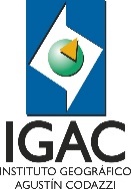 ACTA DE SUPERVISIÓN O INTERVENTORÍAACTA DE SUPERVISIÓN O INTERVENTORÍAACTA DE SUPERVISIÓN O INTERVENTORÍAACTA DE SUPERVISIÓN O INTERVENTORÍAACTA DE SUPERVISIÓN O INTERVENTORÍAACTA DE SUPERVISIÓN O INTERVENTORÍAACTA DE SUPERVISIÓN O INTERVENTORÍAACTA DE SUPERVISIÓN O INTERVENTORÍAACTA DE SUPERVISIÓN O INTERVENTORÍAACTA DE SUPERVISIÓN O INTERVENTORÍAACTA DE SUPERVISIÓN O INTERVENTORÍAACTA DE SUPERVISIÓN O INTERVENTORÍAACTA DE SUPERVISIÓN O INTERVENTORÍAACTA DE SUPERVISIÓN O INTERVENTORÍAACTA DE SUPERVISIÓN O INTERVENTORÍAACTA DE SUPERVISIÓN O INTERVENTORÍAACTA DE SUPERVISIÓN O INTERVENTORÍAACTA DE SUPERVISIÓN O INTERVENTORÍAACTA DE SUPERVISIÓN O INTERVENTORÍAACTA DE SUPERVISIÓN O INTERVENTORÍAACTA DE SUPERVISIÓN O INTERVENTORÍAACTA DE SUPERVISIÓN O INTERVENTORÍAACTA DE SUPERVISIÓN O INTERVENTORÍAACTA DE SUPERVISIÓN O INTERVENTORÍAACTA DE SUPERVISIÓN O INTERVENTORÍAACTA DE SUPERVISIÓN O INTERVENTORÍAACTA DE SUPERVISIÓN O INTERVENTORÍAACTA DE SUPERVISIÓN O INTERVENTORÍAACTA DE SUPERVISIÓN O INTERVENTORÍAACTA DE SUPERVISIÓN O INTERVENTORÍAACTA DE SUPERVISIÓN O INTERVENTORÍAACTA DE SUPERVISIÓN O INTERVENTORÍAACTA DE SUPERVISIÓN O INTERVENTORÍAACTA DE SUPERVISIÓN O INTERVENTORÍAACTA DE SUPERVISIÓN O INTERVENTORÍAACTA DE SUPERVISIÓN O INTERVENTORÍAACTA DE SUPERVISIÓN O INTERVENTORÍAACTA DE SUPERVISIÓN O INTERVENTORÍAACTA DE SUPERVISIÓN O INTERVENTORÍAACTA DE SUPERVISIÓN O INTERVENTORÍAACTA DE SUPERVISIÓN O INTERVENTORÍAACTA DE SUPERVISIÓN O INTERVENTORÍAACTA DE SUPERVISIÓN O INTERVENTORÍAFECHA DE EXPEDICIÓNFECHA DE EXPEDICIÓNFECHA DE EXPEDICIÓNFECHA DE EXPEDICIÓNFECHA DE EXPEDICIÓNFECHA DE EXPEDICIÓNFECHA DE EXPEDICIÓNFECHA DE EXPEDICIÓNFECHA DE EXPEDICIÓNPARCIALPARCIALPARCIALPARCIALPARCIALPARCIALPARCIALPARCIALPARCIALPARCIALPARCIALPARCIALPARCIALFINAL  FINAL  FINAL  FINAL  FINAL  FINAL  FINAL  FINAL  FINAL  FINAL  FINAL  FINAL  DÍADÍADÍADÍADÍAMESMESAÑOAÑOGESTIÓN CONTRACTUALGESTIÓN CONTRACTUALGESTIÓN CONTRACTUALGESTIÓN CONTRACTUALGESTIÓN CONTRACTUALGESTIÓN CONTRACTUALGESTIÓN CONTRACTUALGESTIÓN CONTRACTUALGESTIÓN CONTRACTUALGESTIÓN CONTRACTUALGESTIÓN CONTRACTUALGESTIÓN CONTRACTUALGESTIÓN CONTRACTUALGESTIÓN CONTRACTUALGESTIÓN CONTRACTUALGESTIÓN CONTRACTUALGESTIÓN CONTRACTUALGESTIÓN CONTRACTUALGESTIÓN CONTRACTUALGESTIÓN CONTRACTUALGESTIÓN CONTRACTUALGESTIÓN CONTRACTUALGESTIÓN CONTRACTUALGESTIÓN CONTRACTUALGESTIÓN CONTRACTUALGESTIÓN CONTRACTUALGESTIÓN CONTRACTUALGESTIÓN CONTRACTUALGESTIÓN CONTRACTUALGESTIÓN CONTRACTUALGESTIÓN CONTRACTUALGESTIÓN CONTRACTUALGESTIÓN CONTRACTUALGESTIÓN CONTRACTUALGESTIÓN CONTRACTUALGESTIÓN CONTRACTUALGESTIÓN CONTRACTUALGESTIÓN CONTRACTUALGESTIÓN CONTRACTUALGESTIÓN CONTRACTUALGESTIÓN CONTRACTUALGESTIÓN CONTRACTUALGESTIÓN CONTRACTUALGESTIÓN CONTRACTUALGESTIÓN CONTRACTUALGESTIÓN CONTRACTUALGESTIÓN CONTRACTUALGESTIÓN CONTRACTUALGESTIÓN CONTRACTUALGESTIÓN CONTRACTUALGESTIÓN CONTRACTUALGESTIÓN CONTRACTUALGESTIÓN CONTRACTUALGESTIÓN CONTRACTUALGESTIÓN CONTRACTUALGESTIÓN CONTRACTUALGESTIÓN CONTRACTUALGESTIÓN CONTRACTUALGESTIÓN CONTRACTUALGESTIÓN CONTRACTUALGESTIÓN CONTRACTUALGESTIÓN CONTRACTUALGESTIÓN CONTRACTUALGESTIÓN CONTRACTUALGESTIÓN CONTRACTUALGESTIÓN CONTRACTUALGESTIÓN CONTRACTUALGESTIÓN CONTRACTUALGESTIÓN CONTRACTUALGESTIÓN CONTRACTUALGESTIÓN CONTRACTUALGESTIÓN CONTRACTUALGESTIÓN CONTRACTUALGESTIÓN CONTRACTUALGESTIÓN CONTRACTUALGESTIÓN CONTRACTUALGESTIÓN CONTRACTUALGESTIÓN CONTRACTUALGESTIÓN CONTRACTUALGESTIÓN CONTRACTUALGESTIÓN CONTRACTUALGESTIÓN CONTRACTUALGESTIÓN CONTRACTUALGESTIÓN CONTRACTUALGESTIÓN CONTRACTUALGESTIÓN CONTRACTUALPáginaPáginaPáginaPáginaPáginaPágina1   de   1   de   1   de   INFORMACIÓN GENERALINFORMACIÓN GENERALINFORMACIÓN GENERALINFORMACIÓN GENERALINFORMACIÓN GENERALINFORMACIÓN GENERALINFORMACIÓN GENERALINFORMACIÓN GENERALINFORMACIÓN GENERALINFORMACIÓN GENERALINFORMACIÓN GENERALINFORMACIÓN GENERALINFORMACIÓN GENERALINFORMACIÓN GENERALINFORMACIÓN GENERALINFORMACIÓN GENERALINFORMACIÓN GENERALINFORMACIÓN GENERALINFORMACIÓN GENERALINFORMACIÓN GENERALINFORMACIÓN GENERALINFORMACIÓN GENERALINFORMACIÓN GENERALINFORMACIÓN GENERALINFORMACIÓN GENERALINFORMACIÓN GENERALINFORMACIÓN GENERALINFORMACIÓN GENERALINFORMACIÓN GENERALINFORMACIÓN GENERALINFORMACIÓN GENERALINFORMACIÓN GENERALINFORMACIÓN GENERALINFORMACIÓN GENERALINFORMACIÓN GENERALINFORMACIÓN GENERALINFORMACIÓN GENERALINFORMACIÓN GENERALINFORMACIÓN GENERALINFORMACIÓN GENERALINFORMACIÓN GENERALINFORMACIÓN GENERALINFORMACIÓN GENERALINFORMACIÓN GENERALINFORMACIÓN GENERALINFORMACIÓN GENERALINFORMACIÓN GENERALINFORMACIÓN GENERALINFORMACIÓN GENERALINFORMACIÓN GENERALINFORMACIÓN GENERALINFORMACIÓN GENERALINFORMACIÓN GENERALINFORMACIÓN GENERALINFORMACIÓN GENERALINFORMACIÓN GENERALINFORMACIÓN GENERALINFORMACIÓN GENERALINFORMACIÓN GENERALINFORMACIÓN GENERAL  CONTRATISTA   CONTRATISTA   CONTRATISTA   CONTRATISTA   CONTRATISTA   CONTRATISTA CONTRATO No.CONTRATO No.CÉDULA DE CIUDADANÍA ó NIT No.CÉDULA DE CIUDADANÍA ó NIT No.CÉDULA DE CIUDADANÍA ó NIT No.CÉDULA DE CIUDADANÍA ó NIT No.CÉDULA DE CIUDADANÍA ó NIT No.CÉDULA DE CIUDADANÍA ó NIT No.CÉDULA DE CIUDADANÍA ó NIT No.CÉDULA DE CIUDADANÍA ó NIT No.CÉDULA DE CIUDADANÍA ó NIT No.CÉDULA DE CIUDADANÍA ó NIT No.CÉDULA DE CIUDADANÍA ó NIT No.CÉDULA DE CIUDADANÍA ó NIT No.CÉDULA DE CIUDADANÍA ó NIT No.CÉDULA DE CIUDADANÍA ó NIT No.CÉDULA DE CIUDADANÍA ó NIT No.OBJETO:OBJETO:OBJETO:OBJETO:  LUGAR DE EJECUCIÓN:  LUGAR DE EJECUCIÓN:  LUGAR DE EJECUCIÓN:  LUGAR DE EJECUCIÓN:  LUGAR DE EJECUCIÓN:  LUGAR DE EJECUCIÓN:  LUGAR DE EJECUCIÓN:  LUGAR DE EJECUCIÓN:  LUGAR DE EJECUCIÓN:FECHA APROBACIÓN PÓLIZA:FECHA APROBACIÓN PÓLIZA:FECHA APROBACIÓN PÓLIZA:FECHA APROBACIÓN PÓLIZA:FECHA APROBACIÓN PÓLIZA:FECHA APROBACIÓN PÓLIZA:FECHA APROBACIÓN PÓLIZA:FECHA APROBACIÓN PÓLIZA:FECHA APROBACIÓN PÓLIZA:FECHA APROBACIÓN PÓLIZA:VIGENCIA:VIGENCIA:VIGENCIA:VIGENCIA:VIGENCIA:DELDELHASTAHASTATÉRMINO DE EJECUCIÓN:TÉRMINO DE EJECUCIÓN:TÉRMINO DE EJECUCIÓN:TÉRMINO DE EJECUCIÓN:TÉRMINO DE EJECUCIÓN:DELDELHASTAHASTAPERIODO REPORTADO:PERIODO REPORTADO:PERIODO REPORTADO:PERIODO REPORTADO:PERIODO REPORTADO:PERIODO REPORTADO:alalalVALOR TOTAL:VALOR TOTAL:VALOR TOTAL:VALOR TOTAL:VALOR TOTAL:VALOR TOTAL:VALOR TOTAL:HONORARIOS:HONORARIOS:HONORARIOS:HONORARIOS:HONORARIOS:HONORARIOS:FORMA DE PAGO:FORMA DE PAGO:FORMA DE PAGO:FORMA DE PAGO:FORMA DE PAGO:FORMA DE PAGO:FORMA DE PAGO:REPORTE DE PAGOS A SALUD Y PENSIÓN (En el caso de personas jurídicas anexar la certificación de cumplimiento de los pagos parafiscales)REPORTE DE PAGOS A SALUD Y PENSIÓN (En el caso de personas jurídicas anexar la certificación de cumplimiento de los pagos parafiscales)REPORTE DE PAGOS A SALUD Y PENSIÓN (En el caso de personas jurídicas anexar la certificación de cumplimiento de los pagos parafiscales)REPORTE DE PAGOS A SALUD Y PENSIÓN (En el caso de personas jurídicas anexar la certificación de cumplimiento de los pagos parafiscales)REPORTE DE PAGOS A SALUD Y PENSIÓN (En el caso de personas jurídicas anexar la certificación de cumplimiento de los pagos parafiscales)REPORTE DE PAGOS A SALUD Y PENSIÓN (En el caso de personas jurídicas anexar la certificación de cumplimiento de los pagos parafiscales)REPORTE DE PAGOS A SALUD Y PENSIÓN (En el caso de personas jurídicas anexar la certificación de cumplimiento de los pagos parafiscales)REPORTE DE PAGOS A SALUD Y PENSIÓN (En el caso de personas jurídicas anexar la certificación de cumplimiento de los pagos parafiscales)REPORTE DE PAGOS A SALUD Y PENSIÓN (En el caso de personas jurídicas anexar la certificación de cumplimiento de los pagos parafiscales)REPORTE DE PAGOS A SALUD Y PENSIÓN (En el caso de personas jurídicas anexar la certificación de cumplimiento de los pagos parafiscales)REPORTE DE PAGOS A SALUD Y PENSIÓN (En el caso de personas jurídicas anexar la certificación de cumplimiento de los pagos parafiscales)REPORTE DE PAGOS A SALUD Y PENSIÓN (En el caso de personas jurídicas anexar la certificación de cumplimiento de los pagos parafiscales)REPORTE DE PAGOS A SALUD Y PENSIÓN (En el caso de personas jurídicas anexar la certificación de cumplimiento de los pagos parafiscales)REPORTE DE PAGOS A SALUD Y PENSIÓN (En el caso de personas jurídicas anexar la certificación de cumplimiento de los pagos parafiscales)REPORTE DE PAGOS A SALUD Y PENSIÓN (En el caso de personas jurídicas anexar la certificación de cumplimiento de los pagos parafiscales)REPORTE DE PAGOS A SALUD Y PENSIÓN (En el caso de personas jurídicas anexar la certificación de cumplimiento de los pagos parafiscales)REPORTE DE PAGOS A SALUD Y PENSIÓN (En el caso de personas jurídicas anexar la certificación de cumplimiento de los pagos parafiscales)REPORTE DE PAGOS A SALUD Y PENSIÓN (En el caso de personas jurídicas anexar la certificación de cumplimiento de los pagos parafiscales)REPORTE DE PAGOS A SALUD Y PENSIÓN (En el caso de personas jurídicas anexar la certificación de cumplimiento de los pagos parafiscales)REPORTE DE PAGOS A SALUD Y PENSIÓN (En el caso de personas jurídicas anexar la certificación de cumplimiento de los pagos parafiscales)REPORTE DE PAGOS A SALUD Y PENSIÓN (En el caso de personas jurídicas anexar la certificación de cumplimiento de los pagos parafiscales)REPORTE DE PAGOS A SALUD Y PENSIÓN (En el caso de personas jurídicas anexar la certificación de cumplimiento de los pagos parafiscales)REPORTE DE PAGOS A SALUD Y PENSIÓN (En el caso de personas jurídicas anexar la certificación de cumplimiento de los pagos parafiscales)REPORTE DE PAGOS A SALUD Y PENSIÓN (En el caso de personas jurídicas anexar la certificación de cumplimiento de los pagos parafiscales)REPORTE DE PAGOS A SALUD Y PENSIÓN (En el caso de personas jurídicas anexar la certificación de cumplimiento de los pagos parafiscales)REPORTE DE PAGOS A SALUD Y PENSIÓN (En el caso de personas jurídicas anexar la certificación de cumplimiento de los pagos parafiscales)REPORTE DE PAGOS A SALUD Y PENSIÓN (En el caso de personas jurídicas anexar la certificación de cumplimiento de los pagos parafiscales)REPORTE DE PAGOS A SALUD Y PENSIÓN (En el caso de personas jurídicas anexar la certificación de cumplimiento de los pagos parafiscales)REPORTE DE PAGOS A SALUD Y PENSIÓN (En el caso de personas jurídicas anexar la certificación de cumplimiento de los pagos parafiscales)REPORTE DE PAGOS A SALUD Y PENSIÓN (En el caso de personas jurídicas anexar la certificación de cumplimiento de los pagos parafiscales)REPORTE DE PAGOS A SALUD Y PENSIÓN (En el caso de personas jurídicas anexar la certificación de cumplimiento de los pagos parafiscales)REPORTE DE PAGOS A SALUD Y PENSIÓN (En el caso de personas jurídicas anexar la certificación de cumplimiento de los pagos parafiscales)REPORTE DE PAGOS A SALUD Y PENSIÓN (En el caso de personas jurídicas anexar la certificación de cumplimiento de los pagos parafiscales)REPORTE DE PAGOS A SALUD Y PENSIÓN (En el caso de personas jurídicas anexar la certificación de cumplimiento de los pagos parafiscales)REPORTE DE PAGOS A SALUD Y PENSIÓN (En el caso de personas jurídicas anexar la certificación de cumplimiento de los pagos parafiscales)REPORTE DE PAGOS A SALUD Y PENSIÓN (En el caso de personas jurídicas anexar la certificación de cumplimiento de los pagos parafiscales)REPORTE DE PAGOS A SALUD Y PENSIÓN (En el caso de personas jurídicas anexar la certificación de cumplimiento de los pagos parafiscales)REPORTE DE PAGOS A SALUD Y PENSIÓN (En el caso de personas jurídicas anexar la certificación de cumplimiento de los pagos parafiscales)REPORTE DE PAGOS A SALUD Y PENSIÓN (En el caso de personas jurídicas anexar la certificación de cumplimiento de los pagos parafiscales)REPORTE DE PAGOS A SALUD Y PENSIÓN (En el caso de personas jurídicas anexar la certificación de cumplimiento de los pagos parafiscales)REPORTE DE PAGOS A SALUD Y PENSIÓN (En el caso de personas jurídicas anexar la certificación de cumplimiento de los pagos parafiscales)REPORTE DE PAGOS A SALUD Y PENSIÓN (En el caso de personas jurídicas anexar la certificación de cumplimiento de los pagos parafiscales)REPORTE DE PAGOS A SALUD Y PENSIÓN (En el caso de personas jurídicas anexar la certificación de cumplimiento de los pagos parafiscales)REPORTE DE PAGOS A SALUD Y PENSIÓN (En el caso de personas jurídicas anexar la certificación de cumplimiento de los pagos parafiscales)REPORTE DE PAGOS A SALUD Y PENSIÓN (En el caso de personas jurídicas anexar la certificación de cumplimiento de los pagos parafiscales)REPORTE DE PAGOS A SALUD Y PENSIÓN (En el caso de personas jurídicas anexar la certificación de cumplimiento de los pagos parafiscales)REPORTE DE PAGOS A SALUD Y PENSIÓN (En el caso de personas jurídicas anexar la certificación de cumplimiento de los pagos parafiscales)REPORTE DE PAGOS A SALUD Y PENSIÓN (En el caso de personas jurídicas anexar la certificación de cumplimiento de los pagos parafiscales)REPORTE DE PAGOS A SALUD Y PENSIÓN (En el caso de personas jurídicas anexar la certificación de cumplimiento de los pagos parafiscales)REPORTE DE PAGOS A SALUD Y PENSIÓN (En el caso de personas jurídicas anexar la certificación de cumplimiento de los pagos parafiscales)REPORTE DE PAGOS A SALUD Y PENSIÓN (En el caso de personas jurídicas anexar la certificación de cumplimiento de los pagos parafiscales)REPORTE DE PAGOS A SALUD Y PENSIÓN (En el caso de personas jurídicas anexar la certificación de cumplimiento de los pagos parafiscales)REPORTE DE PAGOS A SALUD Y PENSIÓN (En el caso de personas jurídicas anexar la certificación de cumplimiento de los pagos parafiscales)REPORTE DE PAGOS A SALUD Y PENSIÓN (En el caso de personas jurídicas anexar la certificación de cumplimiento de los pagos parafiscales)REPORTE DE PAGOS A SALUD Y PENSIÓN (En el caso de personas jurídicas anexar la certificación de cumplimiento de los pagos parafiscales)REPORTE DE PAGOS A SALUD Y PENSIÓN (En el caso de personas jurídicas anexar la certificación de cumplimiento de los pagos parafiscales)REPORTE DE PAGOS A SALUD Y PENSIÓN (En el caso de personas jurídicas anexar la certificación de cumplimiento de los pagos parafiscales)REPORTE DE PAGOS A SALUD Y PENSIÓN (En el caso de personas jurídicas anexar la certificación de cumplimiento de los pagos parafiscales)REPORTE DE PAGOS A SALUD Y PENSIÓN (En el caso de personas jurídicas anexar la certificación de cumplimiento de los pagos parafiscales)REPORTE DE PAGOS A SALUD Y PENSIÓN (En el caso de personas jurídicas anexar la certificación de cumplimiento de los pagos parafiscales)No.SistemaSistemaSistemaSistemaSistemaSistemaSistemaSistemaSistemaEntidadEntidadEntidadEntidadEntidadEntidadEntidadEntidadEntidadEntidadEntidadEntidadEntidadEntidadEntidadEntidadEntidadEntidadEntidadEntidadEntidadPeriodo cotizadoPeriodo cotizadoPeriodo cotizadoPeriodo cotizadoPeriodo cotizadoPeriodo cotizadoPeriodo cotizadoPeriodo cotizadoPeriodo cotizadoPeriodo cotizadoPeriodo cotizadoPeriodo cotizadoPeriodo cotizadoPeriodo cotizadoPeriodo cotizadoNo. de autorizaciónNo. de autorizaciónNo. de autorizaciónNo. de autorizaciónNo. de autorizaciónNo. de autorizaciónAporte ($)Aporte ($)Aporte ($)Aporte ($)Aporte ($)ARLARLARLARLARLARLARLARLARL$$$$$SaludSaludSaludSaludSaludSaludSaludSaludSalud$$$$$PensiónPensiónPensiónPensiónPensiónPensiónPensiónPensiónPensión$$$$$REPORTE DE VALORES A PAGARREPORTE DE VALORES A PAGARREPORTE DE VALORES A PAGARREPORTE DE VALORES A PAGARREPORTE DE VALORES A PAGARREPORTE DE VALORES A PAGARREPORTE DE VALORES A PAGARREPORTE DE VALORES A PAGARREPORTE DE VALORES A PAGARREPORTE DE VALORES A PAGARREPORTE DE VALORES A PAGARREPORTE DE VALORES A PAGARREPORTE DE VALORES A PAGARREPORTE DE VALORES A PAGARREPORTE DE VALORES A PAGARREPORTE DE VALORES A PAGARREPORTE DE VALORES A PAGARREPORTE DE VALORES A PAGARREPORTE DE VALORES A PAGARREPORTE DE VALORES A PAGARREPORTE DE VALORES A PAGARREPORTE DE VALORES A PAGARREPORTE DE VALORES A PAGARREPORTE DE VALORES A PAGARREPORTE DE VALORES A PAGARREPORTE DE VALORES A PAGARREPORTE DE VALORES A PAGARREPORTE DE VALORES A PAGARREPORTE DE VALORES A PAGARREPORTE DE VALORES A PAGARREPORTE DE VALORES A PAGARREPORTE DE VALORES A PAGARREPORTE DE VALORES A PAGARREPORTE DE VALORES A PAGARREPORTE DE VALORES A PAGARREPORTE DE VALORES A PAGARREPORTE DE VALORES A PAGARREPORTE DE VALORES A PAGARREPORTE DE VALORES A PAGARREPORTE DE VALORES A PAGARREPORTE DE VALORES A PAGARREPORTE DE VALORES A PAGARREPORTE DE VALORES A PAGARREPORTE DE VALORES A PAGARREPORTE DE VALORES A PAGARREPORTE DE VALORES A PAGARREPORTE DE VALORES A PAGARREPORTE DE VALORES A PAGARREPORTE DE VALORES A PAGARREPORTE DE VALORES A PAGARREPORTE DE VALORES A PAGARREPORTE DE VALORES A PAGARREPORTE DE VALORES A PAGARREPORTE DE VALORES A PAGARREPORTE DE VALORES A PAGARREPORTE DE VALORES A PAGARREPORTE DE VALORES A PAGARREPORTE DE VALORES A PAGARREPORTE DE VALORES A PAGARREPORTE DE VALORES A PAGARNo. de pagoNo. de pagoNo. de pagoNo. de pagoNo. de pagoNo. de pagoNo. de pagoNo. de pagoNo. de pagoNo. de pagoNo. de pagoValor del pagoValor del pagoValor del pagoValor del pagoValor del pagoValor del pagoValor del pagoValor del pagoValor del pagoValor del pagoValor del pagoValor del pagoValor del pagoValor del pagoValor del pagoValor del pagoValor del pagoValor del pagoValor del pagoValor del pagoValor del pagoValor del pagoValor del pagoValor del pagoValor del pagoValor del pagoValor del pagoValor del pagoValor del pagoValor del pagoValor del pagoValor del pagoSaldo por pagarSaldo por pagarSaldo por pagarSaldo por pagarSaldo por pagarSaldo por pagarSaldo por pagarSaldo por pagarSaldo por pagarSaldo por pagarSaldo por pagarSaldo por pagarSaldo por pagarSaldo por pagarNo. CUENTA BANCARIA:No. CUENTA BANCARIA:No. CUENTA BANCARIA:No. CUENTA BANCARIA:No. CUENTA BANCARIA:No. CUENTA BANCARIA:No. CUENTA BANCARIA:No. CUENTA BANCARIA:No. CUENTA BANCARIA:No. CUENTA BANCARIA:No. RUBRO PRESUPUESTAL:No. RUBRO PRESUPUESTAL:No. RUBRO PRESUPUESTAL:No. RUBRO PRESUPUESTAL:No. RUBRO PRESUPUESTAL:No. RUBRO PRESUPUESTAL:No. RUBRO PRESUPUESTAL:No. RUBRO PRESUPUESTAL:No. RUBRO PRESUPUESTAL:No. RUBRO PRESUPUESTAL:No. RUBRO PRESUPUESTAL:No. RUBRO PRESUPUESTAL:No. RUBRO PRESUPUESTAL:No. RUBRO PRESUPUESTAL:No. RUBRO PRESUPUESTAL:No. RUBRO PRESUPUESTAL:No. RUBRO PRESUPUESTAL:No. RUBRO PRESUPUESTAL:No. RUBRO PRESUPUESTAL:No. RUBRO PRESUPUESTAL:No. RUBRO PRESUPUESTAL:INFORMACIÓN A REPORTARINFORMACIÓN A REPORTARINFORMACIÓN A REPORTARINFORMACIÓN A REPORTARINFORMACIÓN A REPORTARINFORMACIÓN A REPORTARINFORMACIÓN A REPORTARINFORMACIÓN A REPORTARINFORMACIÓN A REPORTARINFORMACIÓN A REPORTARINFORMACIÓN A REPORTARINFORMACIÓN A REPORTARINFORMACIÓN A REPORTARINFORMACIÓN A REPORTARINFORMACIÓN A REPORTARINFORMACIÓN A REPORTARINFORMACIÓN A REPORTARINFORMACIÓN A REPORTARINFORMACIÓN A REPORTARINFORMACIÓN A REPORTARINFORMACIÓN A REPORTARINFORMACIÓN A REPORTARINFORMACIÓN A REPORTARINFORMACIÓN A REPORTARINFORMACIÓN A REPORTARINFORMACIÓN A REPORTARINFORMACIÓN A REPORTARINFORMACIÓN A REPORTARINFORMACIÓN A REPORTARINFORMACIÓN A REPORTARINFORMACIÓN A REPORTARINFORMACIÓN A REPORTARINFORMACIÓN A REPORTARINFORMACIÓN A REPORTARINFORMACIÓN A REPORTARINFORMACIÓN A REPORTARINFORMACIÓN A REPORTARINFORMACIÓN A REPORTARINFORMACIÓN A REPORTARINFORMACIÓN A REPORTARINFORMACIÓN A REPORTARINFORMACIÓN A REPORTARINFORMACIÓN A REPORTARINFORMACIÓN A REPORTARINFORMACIÓN A REPORTARINFORMACIÓN A REPORTARINFORMACIÓN A REPORTARINFORMACIÓN A REPORTARINFORMACIÓN A REPORTARINFORMACIÓN A REPORTARINFORMACIÓN A REPORTARINFORMACIÓN A REPORTARINFORMACIÓN A REPORTARINFORMACIÓN A REPORTARINFORMACIÓN A REPORTARINFORMACIÓN A REPORTARINFORMACIÓN A REPORTARINFORMACIÓN A REPORTARINFORMACIÓN A REPORTARINFORMACIÓN A REPORTARREPORTE SOBRE LA EJECUCIÓN DEL CONTRATO (Indicar cumplimiento del objeto contractual, si lo hubo, describir actividades realizadas y productos recibidos, refiriendo el numeral - literal cumplido del objeto contractual)REPORTE SOBRE LA EJECUCIÓN DEL CONTRATO (Indicar cumplimiento del objeto contractual, si lo hubo, describir actividades realizadas y productos recibidos, refiriendo el numeral - literal cumplido del objeto contractual)REPORTE SOBRE LA EJECUCIÓN DEL CONTRATO (Indicar cumplimiento del objeto contractual, si lo hubo, describir actividades realizadas y productos recibidos, refiriendo el numeral - literal cumplido del objeto contractual)REPORTE SOBRE LA EJECUCIÓN DEL CONTRATO (Indicar cumplimiento del objeto contractual, si lo hubo, describir actividades realizadas y productos recibidos, refiriendo el numeral - literal cumplido del objeto contractual)REPORTE SOBRE LA EJECUCIÓN DEL CONTRATO (Indicar cumplimiento del objeto contractual, si lo hubo, describir actividades realizadas y productos recibidos, refiriendo el numeral - literal cumplido del objeto contractual)REPORTE SOBRE LA EJECUCIÓN DEL CONTRATO (Indicar cumplimiento del objeto contractual, si lo hubo, describir actividades realizadas y productos recibidos, refiriendo el numeral - literal cumplido del objeto contractual)REPORTE SOBRE LA EJECUCIÓN DEL CONTRATO (Indicar cumplimiento del objeto contractual, si lo hubo, describir actividades realizadas y productos recibidos, refiriendo el numeral - literal cumplido del objeto contractual)REPORTE SOBRE LA EJECUCIÓN DEL CONTRATO (Indicar cumplimiento del objeto contractual, si lo hubo, describir actividades realizadas y productos recibidos, refiriendo el numeral - literal cumplido del objeto contractual)REPORTE SOBRE LA EJECUCIÓN DEL CONTRATO (Indicar cumplimiento del objeto contractual, si lo hubo, describir actividades realizadas y productos recibidos, refiriendo el numeral - literal cumplido del objeto contractual)REPORTE SOBRE LA EJECUCIÓN DEL CONTRATO (Indicar cumplimiento del objeto contractual, si lo hubo, describir actividades realizadas y productos recibidos, refiriendo el numeral - literal cumplido del objeto contractual)REPORTE SOBRE LA EJECUCIÓN DEL CONTRATO (Indicar cumplimiento del objeto contractual, si lo hubo, describir actividades realizadas y productos recibidos, refiriendo el numeral - literal cumplido del objeto contractual)REPORTE SOBRE LA EJECUCIÓN DEL CONTRATO (Indicar cumplimiento del objeto contractual, si lo hubo, describir actividades realizadas y productos recibidos, refiriendo el numeral - literal cumplido del objeto contractual)REPORTE SOBRE LA EJECUCIÓN DEL CONTRATO (Indicar cumplimiento del objeto contractual, si lo hubo, describir actividades realizadas y productos recibidos, refiriendo el numeral - literal cumplido del objeto contractual)REPORTE SOBRE LA EJECUCIÓN DEL CONTRATO (Indicar cumplimiento del objeto contractual, si lo hubo, describir actividades realizadas y productos recibidos, refiriendo el numeral - literal cumplido del objeto contractual)REPORTE SOBRE LA EJECUCIÓN DEL CONTRATO (Indicar cumplimiento del objeto contractual, si lo hubo, describir actividades realizadas y productos recibidos, refiriendo el numeral - literal cumplido del objeto contractual)REPORTE SOBRE LA EJECUCIÓN DEL CONTRATO (Indicar cumplimiento del objeto contractual, si lo hubo, describir actividades realizadas y productos recibidos, refiriendo el numeral - literal cumplido del objeto contractual)REPORTE SOBRE LA EJECUCIÓN DEL CONTRATO (Indicar cumplimiento del objeto contractual, si lo hubo, describir actividades realizadas y productos recibidos, refiriendo el numeral - literal cumplido del objeto contractual)REPORTE SOBRE LA EJECUCIÓN DEL CONTRATO (Indicar cumplimiento del objeto contractual, si lo hubo, describir actividades realizadas y productos recibidos, refiriendo el numeral - literal cumplido del objeto contractual)REPORTE SOBRE LA EJECUCIÓN DEL CONTRATO (Indicar cumplimiento del objeto contractual, si lo hubo, describir actividades realizadas y productos recibidos, refiriendo el numeral - literal cumplido del objeto contractual)REPORTE SOBRE LA EJECUCIÓN DEL CONTRATO (Indicar cumplimiento del objeto contractual, si lo hubo, describir actividades realizadas y productos recibidos, refiriendo el numeral - literal cumplido del objeto contractual)REPORTE SOBRE LA EJECUCIÓN DEL CONTRATO (Indicar cumplimiento del objeto contractual, si lo hubo, describir actividades realizadas y productos recibidos, refiriendo el numeral - literal cumplido del objeto contractual)REPORTE SOBRE LA EJECUCIÓN DEL CONTRATO (Indicar cumplimiento del objeto contractual, si lo hubo, describir actividades realizadas y productos recibidos, refiriendo el numeral - literal cumplido del objeto contractual)REPORTE SOBRE LA EJECUCIÓN DEL CONTRATO (Indicar cumplimiento del objeto contractual, si lo hubo, describir actividades realizadas y productos recibidos, refiriendo el numeral - literal cumplido del objeto contractual)REPORTE SOBRE LA EJECUCIÓN DEL CONTRATO (Indicar cumplimiento del objeto contractual, si lo hubo, describir actividades realizadas y productos recibidos, refiriendo el numeral - literal cumplido del objeto contractual)REPORTE SOBRE LA EJECUCIÓN DEL CONTRATO (Indicar cumplimiento del objeto contractual, si lo hubo, describir actividades realizadas y productos recibidos, refiriendo el numeral - literal cumplido del objeto contractual)REPORTE SOBRE LA EJECUCIÓN DEL CONTRATO (Indicar cumplimiento del objeto contractual, si lo hubo, describir actividades realizadas y productos recibidos, refiriendo el numeral - literal cumplido del objeto contractual)REPORTE SOBRE LA EJECUCIÓN DEL CONTRATO (Indicar cumplimiento del objeto contractual, si lo hubo, describir actividades realizadas y productos recibidos, refiriendo el numeral - literal cumplido del objeto contractual)REPORTE SOBRE LA EJECUCIÓN DEL CONTRATO (Indicar cumplimiento del objeto contractual, si lo hubo, describir actividades realizadas y productos recibidos, refiriendo el numeral - literal cumplido del objeto contractual)REPORTE SOBRE LA EJECUCIÓN DEL CONTRATO (Indicar cumplimiento del objeto contractual, si lo hubo, describir actividades realizadas y productos recibidos, refiriendo el numeral - literal cumplido del objeto contractual)REPORTE SOBRE LA EJECUCIÓN DEL CONTRATO (Indicar cumplimiento del objeto contractual, si lo hubo, describir actividades realizadas y productos recibidos, refiriendo el numeral - literal cumplido del objeto contractual)REPORTE SOBRE LA EJECUCIÓN DEL CONTRATO (Indicar cumplimiento del objeto contractual, si lo hubo, describir actividades realizadas y productos recibidos, refiriendo el numeral - literal cumplido del objeto contractual)REPORTE SOBRE LA EJECUCIÓN DEL CONTRATO (Indicar cumplimiento del objeto contractual, si lo hubo, describir actividades realizadas y productos recibidos, refiriendo el numeral - literal cumplido del objeto contractual)REPORTE SOBRE LA EJECUCIÓN DEL CONTRATO (Indicar cumplimiento del objeto contractual, si lo hubo, describir actividades realizadas y productos recibidos, refiriendo el numeral - literal cumplido del objeto contractual)REPORTE SOBRE LA EJECUCIÓN DEL CONTRATO (Indicar cumplimiento del objeto contractual, si lo hubo, describir actividades realizadas y productos recibidos, refiriendo el numeral - literal cumplido del objeto contractual)REPORTE SOBRE LA EJECUCIÓN DEL CONTRATO (Indicar cumplimiento del objeto contractual, si lo hubo, describir actividades realizadas y productos recibidos, refiriendo el numeral - literal cumplido del objeto contractual)REPORTE SOBRE LA EJECUCIÓN DEL CONTRATO (Indicar cumplimiento del objeto contractual, si lo hubo, describir actividades realizadas y productos recibidos, refiriendo el numeral - literal cumplido del objeto contractual)REPORTE SOBRE LA EJECUCIÓN DEL CONTRATO (Indicar cumplimiento del objeto contractual, si lo hubo, describir actividades realizadas y productos recibidos, refiriendo el numeral - literal cumplido del objeto contractual)REPORTE SOBRE LA EJECUCIÓN DEL CONTRATO (Indicar cumplimiento del objeto contractual, si lo hubo, describir actividades realizadas y productos recibidos, refiriendo el numeral - literal cumplido del objeto contractual)REPORTE SOBRE LA EJECUCIÓN DEL CONTRATO (Indicar cumplimiento del objeto contractual, si lo hubo, describir actividades realizadas y productos recibidos, refiriendo el numeral - literal cumplido del objeto contractual)REPORTE SOBRE LA EJECUCIÓN DEL CONTRATO (Indicar cumplimiento del objeto contractual, si lo hubo, describir actividades realizadas y productos recibidos, refiriendo el numeral - literal cumplido del objeto contractual)REPORTE SOBRE LA EJECUCIÓN DEL CONTRATO (Indicar cumplimiento del objeto contractual, si lo hubo, describir actividades realizadas y productos recibidos, refiriendo el numeral - literal cumplido del objeto contractual)REPORTE SOBRE LA EJECUCIÓN DEL CONTRATO (Indicar cumplimiento del objeto contractual, si lo hubo, describir actividades realizadas y productos recibidos, refiriendo el numeral - literal cumplido del objeto contractual)REPORTE SOBRE LA EJECUCIÓN DEL CONTRATO (Indicar cumplimiento del objeto contractual, si lo hubo, describir actividades realizadas y productos recibidos, refiriendo el numeral - literal cumplido del objeto contractual)REPORTE SOBRE LA EJECUCIÓN DEL CONTRATO (Indicar cumplimiento del objeto contractual, si lo hubo, describir actividades realizadas y productos recibidos, refiriendo el numeral - literal cumplido del objeto contractual)REPORTE SOBRE LA EJECUCIÓN DEL CONTRATO (Indicar cumplimiento del objeto contractual, si lo hubo, describir actividades realizadas y productos recibidos, refiriendo el numeral - literal cumplido del objeto contractual)REPORTE SOBRE LA EJECUCIÓN DEL CONTRATO (Indicar cumplimiento del objeto contractual, si lo hubo, describir actividades realizadas y productos recibidos, refiriendo el numeral - literal cumplido del objeto contractual)REPORTE SOBRE LA EJECUCIÓN DEL CONTRATO (Indicar cumplimiento del objeto contractual, si lo hubo, describir actividades realizadas y productos recibidos, refiriendo el numeral - literal cumplido del objeto contractual)REPORTE SOBRE LA EJECUCIÓN DEL CONTRATO (Indicar cumplimiento del objeto contractual, si lo hubo, describir actividades realizadas y productos recibidos, refiriendo el numeral - literal cumplido del objeto contractual)REPORTE SOBRE LA EJECUCIÓN DEL CONTRATO (Indicar cumplimiento del objeto contractual, si lo hubo, describir actividades realizadas y productos recibidos, refiriendo el numeral - literal cumplido del objeto contractual)REPORTE SOBRE LA EJECUCIÓN DEL CONTRATO (Indicar cumplimiento del objeto contractual, si lo hubo, describir actividades realizadas y productos recibidos, refiriendo el numeral - literal cumplido del objeto contractual)REPORTE SOBRE LA EJECUCIÓN DEL CONTRATO (Indicar cumplimiento del objeto contractual, si lo hubo, describir actividades realizadas y productos recibidos, refiriendo el numeral - literal cumplido del objeto contractual)REPORTE SOBRE LA EJECUCIÓN DEL CONTRATO (Indicar cumplimiento del objeto contractual, si lo hubo, describir actividades realizadas y productos recibidos, refiriendo el numeral - literal cumplido del objeto contractual)REPORTE SOBRE LA EJECUCIÓN DEL CONTRATO (Indicar cumplimiento del objeto contractual, si lo hubo, describir actividades realizadas y productos recibidos, refiriendo el numeral - literal cumplido del objeto contractual)REPORTE SOBRE LA EJECUCIÓN DEL CONTRATO (Indicar cumplimiento del objeto contractual, si lo hubo, describir actividades realizadas y productos recibidos, refiriendo el numeral - literal cumplido del objeto contractual)REPORTE SOBRE LA EJECUCIÓN DEL CONTRATO (Indicar cumplimiento del objeto contractual, si lo hubo, describir actividades realizadas y productos recibidos, refiriendo el numeral - literal cumplido del objeto contractual)REPORTE SOBRE LA EJECUCIÓN DEL CONTRATO (Indicar cumplimiento del objeto contractual, si lo hubo, describir actividades realizadas y productos recibidos, refiriendo el numeral - literal cumplido del objeto contractual)REPORTE SOBRE LA EJECUCIÓN DEL CONTRATO (Indicar cumplimiento del objeto contractual, si lo hubo, describir actividades realizadas y productos recibidos, refiriendo el numeral - literal cumplido del objeto contractual)REPORTE SOBRE LA EJECUCIÓN DEL CONTRATO (Indicar cumplimiento del objeto contractual, si lo hubo, describir actividades realizadas y productos recibidos, refiriendo el numeral - literal cumplido del objeto contractual)REPORTE SOBRE LA EJECUCIÓN DEL CONTRATO (Indicar cumplimiento del objeto contractual, si lo hubo, describir actividades realizadas y productos recibidos, refiriendo el numeral - literal cumplido del objeto contractual)REPORTE SOBRE LA EJECUCIÓN DEL CONTRATO (Indicar cumplimiento del objeto contractual, si lo hubo, describir actividades realizadas y productos recibidos, refiriendo el numeral - literal cumplido del objeto contractual)El contratista cumplió con la normatividad ambiental aplicable a este contratoEl contratista cumplió con la normatividad ambiental aplicable a este contratoEl contratista cumplió con la normatividad ambiental aplicable a este contratoEl contratista cumplió con la normatividad ambiental aplicable a este contratoEl contratista cumplió con la normatividad ambiental aplicable a este contratoEl contratista cumplió con la normatividad ambiental aplicable a este contratoEl contratista cumplió con la normatividad ambiental aplicable a este contratoEl contratista cumplió con la normatividad ambiental aplicable a este contratoEl contratista cumplió con la normatividad ambiental aplicable a este contratoEl contratista cumplió con la normatividad ambiental aplicable a este contratoEl contratista cumplió con la normatividad ambiental aplicable a este contratoEl contratista cumplió con la normatividad ambiental aplicable a este contratoEl contratista cumplió con la normatividad ambiental aplicable a este contratoEl contratista cumplió con la normatividad ambiental aplicable a este contratoEl contratista cumplió con la normatividad ambiental aplicable a este contratoEl contratista cumplió con la normatividad ambiental aplicable a este contratoEl contratista cumplió con la normatividad ambiental aplicable a este contratoEl contratista cumplió con la normatividad ambiental aplicable a este contratoEl contratista cumplió con la normatividad ambiental aplicable a este contratoEl contratista cumplió con la normatividad ambiental aplicable a este contratoEl contratista cumplió con la normatividad ambiental aplicable a este contratoEl contratista cumplió con la normatividad ambiental aplicable a este contratoEl contratista cumplió con la normatividad ambiental aplicable a este contratoEl contratista cumplió con la normatividad ambiental aplicable a este contratoEl contratista cumplió con la normatividad ambiental aplicable a este contratoEl contratista cumplió con la normatividad ambiental aplicable a este contratoEl contratista cumplió con la normatividad ambiental aplicable a este contratoEl contratista cumplió con la normatividad ambiental aplicable a este contratoEl contratista cumplió con la normatividad ambiental aplicable a este contratoEl contratista cumplió con la normatividad ambiental aplicable a este contratoSISISISISISINONONONONONONOSUPERVISOR (A) O INTERVENTOR (A)SUPERVISOR (A) O INTERVENTOR (A)SUPERVISOR (A) O INTERVENTOR (A)SUPERVISOR (A) O INTERVENTOR (A)SUPERVISOR (A) O INTERVENTOR (A)SUPERVISOR (A) O INTERVENTOR (A)SUPERVISOR (A) O INTERVENTOR (A)SUPERVISOR (A) O INTERVENTOR (A)SUPERVISOR (A) O INTERVENTOR (A)SUPERVISOR (A) O INTERVENTOR (A)SUPERVISOR (A) O INTERVENTOR (A)SUPERVISOR (A) O INTERVENTOR (A)SUPERVISOR (A) O INTERVENTOR (A)SUPERVISOR (A) O INTERVENTOR (A)SUPERVISOR (A) O INTERVENTOR (A)SUPERVISOR (A) O INTERVENTOR (A)SUPERVISOR (A) O INTERVENTOR (A)SUPERVISOR (A) O INTERVENTOR (A)SUPERVISOR (A) O INTERVENTOR (A)SUPERVISOR (A) O INTERVENTOR (A)SUPERVISOR (A) O INTERVENTOR (A)SUPERVISOR (A) O INTERVENTOR (A)SUPERVISOR (A) O INTERVENTOR (A)SUPERVISOR (A) O INTERVENTOR (A)SUPERVISOR (A) O INTERVENTOR (A)SUPERVISOR (A) O INTERVENTOR (A)SUPERVISOR (A) O INTERVENTOR (A)SUPERVISOR (A) O INTERVENTOR (A)SUPERVISOR (A) O INTERVENTOR (A)SUPERVISOR (A) O INTERVENTOR (A)SUPERVISOR (A) O INTERVENTOR (A)SUPERVISOR (A) O INTERVENTOR (A)SUPERVISOR (A) O INTERVENTOR (A)SUPERVISOR (A) O INTERVENTOR (A)SUPERVISOR (A) O INTERVENTOR (A)SUPERVISOR (A) O INTERVENTOR (A)SUPERVISOR (A) O INTERVENTOR (A)SUPERVISOR (A) O INTERVENTOR (A)SUPERVISOR (A) O INTERVENTOR (A)SUPERVISOR (A) O INTERVENTOR (A)SUPERVISOR (A) O INTERVENTOR (A)SUPERVISOR (A) O INTERVENTOR (A)SUPERVISOR (A) O INTERVENTOR (A)SUPERVISOR (A) O INTERVENTOR (A)SUPERVISOR (A) O INTERVENTOR (A)SUPERVISOR (A) O INTERVENTOR (A)SUPERVISOR (A) O INTERVENTOR (A)SUPERVISOR (A) O INTERVENTOR (A)SUPERVISOR (A) O INTERVENTOR (A)SUPERVISOR (A) O INTERVENTOR (A)SUPERVISOR (A) O INTERVENTOR (A)SUPERVISOR (A) O INTERVENTOR (A)SUPERVISOR (A) O INTERVENTOR (A)SUPERVISOR (A) O INTERVENTOR (A)SUPERVISOR (A) O INTERVENTOR (A)SUPERVISOR (A) O INTERVENTOR (A)SUPERVISOR (A) O INTERVENTOR (A)SUPERVISOR (A) O INTERVENTOR (A)SUPERVISOR (A) O INTERVENTOR (A)SUPERVISOR (A) O INTERVENTOR (A)NOMBRENOMBRENOMBRENOMBRENOMBRENOMBRENOMBRENOMBRENOMBRENOMBRENOMBRENOMBRENOMBRENOMBRENOMBRENOMBRENOMBRENOMBRENOMBRENOMBRENOMBRENOMBRENOMBRENOMBRENOMBREFIRMAFIRMAFIRMAFIRMAFIRMAFIRMAFIRMAFIRMAFIRMAFIRMAFIRMAFIRMAFIRMAFIRMAFIRMAFIRMAFIRMAFIRMAFIRMAFIRMAFIRMAFIRMAFIRMAFIRMAFIRMAFIRMAFIRMAGESTIÓN CONTRACTUALGESTIÓN CONTRACTUALGESTIÓN CONTRACTUALGESTIÓN CONTRACTUALGESTIÓN CONTRACTUALGESTIÓN CONTRACTUALGESTIÓN CONTRACTUALGESTIÓN CONTRACTUALGESTIÓN CONTRACTUALGESTIÓN CONTRACTUALGESTIÓN CONTRACTUALGESTIÓN CONTRACTUALGESTIÓN CONTRACTUALGESTIÓN CONTRACTUALGESTIÓN CONTRACTUALGESTIÓN CONTRACTUALGESTIÓN CONTRACTUALGESTIÓN CONTRACTUALGESTIÓN CONTRACTUALGESTIÓN CONTRACTUALGESTIÓN CONTRACTUALGESTIÓN CONTRACTUALGESTIÓN CONTRACTUALGESTIÓN CONTRACTUALGESTIÓN CONTRACTUALGESTIÓN CONTRACTUALGESTIÓN CONTRACTUALFO-GCO-PC02-02.V2FO-GCO-PC02-02.V2FO-GCO-PC02-02.V2FO-GCO-PC02-02.V2FO-GCO-PC02-02.V2FO-GCO-PC02-02.V2FO-GCO-PC02-02.V2FO-GCO-PC02-02.V2FO-GCO-PC02-02.V2FO-GCO-PC02-02.V2FO-GCO-PC02-02.V2FO-GCO-PC02-02.V2FO-GCO-PC02-02.V2FO-GCO-PC02-02.V2FO-GCO-PC02-02.V2FO-GCO-PC02-02.V2FO-GCO-PC02-02.V2FO-GCO-PC02-02.V2FO-GCO-PC02-02.V2FO-GCO-PC02-02.V2FO-GCO-PC02-02.V2FO-GCO-PC02-02.V2FO-GCO-PC02-02.V2FO-GCO-PC02-02.V2FO-GCO-PC02-02.V2FO-GCO-PC02-02.V2FO-GCO-PC02-02.V2FO-GCO-PC02-02.V2